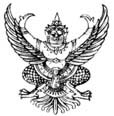 ประกาศสภาองค์การบริหารส่วนตำบลสะเอะเรื่อง    เรียกประชุมสมัยสามัญที่  ๓  ประจำปี พ.ศ. ๒๕๖๒  ครั้งที่ ๑/๒๕๖๒---------------------------------------		ด้วยสภาองค์การบริหารส่วนตำบลสะเอะ ได้กำหนดสมัยประชุมสภาท้องถิ่นประจำปี พ.ศ.๒๕๖๒  สมัยสามัญที่ ๓ ระหว่างวันที่ ๑ - ๑๕ สิงหาคม ๒๕๖ เพื่อเสนอเรื่องที่จะให้ที่ประชุมสภาองค์การบริหารส่วนตำบลพิจารณาและลงมติภารกิจและการดำเนินงาน		ดังนั้น  อาศัยอำนาจตามความในมาตรา ๕๔ แห่งพระราชบัญญัติสภาตำบลและองค์การบริหารส่วนตำบล พ.ศ. ๒๕๓๗ ประกอบกับระเบียบกระทรวงมหาดไทย   ว่าด้วยข้อบังคับการประชุมสภาท้องถิ่น        พ.ศ. ๒๕๔๗   ข้อ ๑๑ (๓)   ข้อ ๒๑  จึงประกาศเรียกประชุมสภาองค์การบริหารส่วนตำบลสะเอะ  สมัยสามัญ   ที่ ๓ ประจำปี พ.ศ. ๒๕๖๒  ครั้งที่ ๑/๒๕๖๑  ในวันที่   ๑  สิงหาคม  ๒๕๖๒  เวลา  ๐๙.๐๐   น.ประกาศ  ณ  วันที่     ๒๕    เดือน กรกฏาคม  พ.ศ. ๒๕๖๒(นายมูซอ  ดอมะ)ประธานสภาองค์การบริหารส่วนตำบลสะเอะ